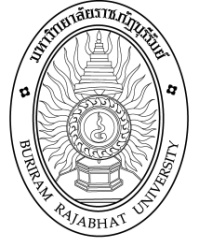 รายละเอียดของรายวิชา หมวดที่  1  ข้อมูลโดยทั่วไปหมวดที่  2  จุดมุ่งหมายละวัตถุประสงค์หมวดที่  3  ลักษณะและการดำเนินการหมวดที่ 4 การพัฒนาการเรียนรู้ของนักศึกษาหมวดที่  5  แผนการสอนและการประเมินผลหมวดที่  6  ทรัพยากรการเรียนการสอนหมวดที่  7  การประเมินและปรับปรุงการดำเนินการของรายวิชาชื่อสถาบันอุดมศึกษา  :  มหาวิทยาลัยราชภัฏบุรีรัมย์คณะ / สาขาวิชา : วิทยาศาสตร์ / ฟิสิกส์1.  รายวิชา การศึกษาปัญหาพิเศษ 1รหัสวิชา 11949042.  จำนวนหน่วยกิต3 หน่วยกิต  2(0-5-1)3.  หลักสูตรชื่อหลักสูตรที่ใช้รายวิชานี้ ครุศาสตรบัณฑิต สาขาวิชาฟิสิกส์ 5 ปี                                                                                               ประเภทของรายวิชา วิชาแกน4.  อาจารย์ผู้สอน อาจารย์วรุตม์  คุณสุทธิ์ และอาจารย์รัตนาภรณ์ สมฤทธิ์5.  ภาคการศึกษา/ชั้นปีที่เรียนภาคการศึกษา  1/2566  นักศึกษาชั้นปีที่ 4 สาขาวิชาฟิสิกส์ หมู่ที่ 26.  รายวิชาที่ต้องเรียนมาก่อน  (Pre-requisite)-7.  รายวิชาที่ต้องเรียนพร้อมกัน  (Co-requisite)-8.  สถานที่เรียนวันจันทร์ เวลา 13.00 – 17.10 น.  ห้อง 131-C9.  วันที่จัดทำหรือปรับปรุงรายละเอียดของรายวิชาครั้งล่าสุด16 พฤษภาคม 25661.  จุดมุ่งหมายรายวิชา     1. เพื่อศึกษาและฝึกปฏิบัติการใช้เครื่องมือทางวิทยาศาสตร์     2. นักศึกษาสามารถนำความรู้ทางฟิสิกส์  มาประยุกต์เพื่อสร้างงานวิจัย2.  วัตถุประสงค์ในการพัฒนา/ปรับปรุงรายวิชา- เพื่อให้สอดคล้องกับรูปแบบการเรียนการสอนในรายวิชา1.  คำอธิบายรายวิชา     ค้นคว้า รวบรวม เสนอโครงสร้างงานวิจัยที่มีเนื้อหาที่เกี่ยวข้องในด้านฟิสิกส์1.  คำอธิบายรายวิชา     ค้นคว้า รวบรวม เสนอโครงสร้างงานวิจัยที่มีเนื้อหาที่เกี่ยวข้องในด้านฟิสิกส์1.  คำอธิบายรายวิชา     ค้นคว้า รวบรวม เสนอโครงสร้างงานวิจัยที่มีเนื้อหาที่เกี่ยวข้องในด้านฟิสิกส์1.  คำอธิบายรายวิชา     ค้นคว้า รวบรวม เสนอโครงสร้างงานวิจัยที่มีเนื้อหาที่เกี่ยวข้องในด้านฟิสิกส์2.  จำนวนชั่วโมงที่ใช้ต่อภาคการศึกษา2.  จำนวนชั่วโมงที่ใช้ต่อภาคการศึกษา2.  จำนวนชั่วโมงที่ใช้ต่อภาคการศึกษา2.  จำนวนชั่วโมงที่ใช้ต่อภาคการศึกษาบรรยายสอนเสริมการฝึกปฏิบัติ/งานภาคสนาม/การฝึกงานการศึกษาด้วยตนเอง45 ชั่วโมงต่อภาคการศึกษา--5  ชั่วโมงต่อสัปดาห์3.  จำนวนชั่วโมงต่อสัปดาห์ที่อาจารย์ให้คำปรึกษาและแนะนำทางวิชาการแก่นักศึกษาเป็นรายบุคคล-  นักศึกษาจองวันเวลาล่วงหน้าหรือมาพบตามนัด ทางโทรศัพท์ facebook หรือ line-  อาจารย์จัดเวลาให้คำปรึกษาเป็นรายบุคคล/กลุ่มตามต้องการ โดยกำหนดไว้ 5 ชั่วโมงต่อสัปดาห์3.  จำนวนชั่วโมงต่อสัปดาห์ที่อาจารย์ให้คำปรึกษาและแนะนำทางวิชาการแก่นักศึกษาเป็นรายบุคคล-  นักศึกษาจองวันเวลาล่วงหน้าหรือมาพบตามนัด ทางโทรศัพท์ facebook หรือ line-  อาจารย์จัดเวลาให้คำปรึกษาเป็นรายบุคคล/กลุ่มตามต้องการ โดยกำหนดไว้ 5 ชั่วโมงต่อสัปดาห์3.  จำนวนชั่วโมงต่อสัปดาห์ที่อาจารย์ให้คำปรึกษาและแนะนำทางวิชาการแก่นักศึกษาเป็นรายบุคคล-  นักศึกษาจองวันเวลาล่วงหน้าหรือมาพบตามนัด ทางโทรศัพท์ facebook หรือ line-  อาจารย์จัดเวลาให้คำปรึกษาเป็นรายบุคคล/กลุ่มตามต้องการ โดยกำหนดไว้ 5 ชั่วโมงต่อสัปดาห์3.  จำนวนชั่วโมงต่อสัปดาห์ที่อาจารย์ให้คำปรึกษาและแนะนำทางวิชาการแก่นักศึกษาเป็นรายบุคคล-  นักศึกษาจองวันเวลาล่วงหน้าหรือมาพบตามนัด ทางโทรศัพท์ facebook หรือ line-  อาจารย์จัดเวลาให้คำปรึกษาเป็นรายบุคคล/กลุ่มตามต้องการ โดยกำหนดไว้ 5 ชั่วโมงต่อสัปดาห์1. คุณธรรม  จริยธรรมพัฒนาผู้เรียนตามคุณลักษณะของหลักสูตรดังนี้	1.1  คุณธรรมและจริยธรรมที่ต้องพัฒนา  พัฒนาผู้เรียนตามคุณลักษณะของหลักสูตรดังนี้       มีวินัย ตรงต่อเวลา ซื่อสัตย์และมีความรับผิดชอบต่อตนเองและส่วนรวม      เคารพกฎระเบียบและเกณฑ์ของสังคม      สามารถจัดการกับปัญหาที่ขัดแย้งทางความคิดได้      มีจรรยาบรรณวิชาชีพครูวิธีการสอน           -     บรรยายพร้อมสอดแทรกคุณธรรม จริยธรรม วิเคราะห์กรณีศึกษา ทำแบบฝึกหัด ฝึกการคำนวณและการประยุกต์โจทย์  วิธีการประเมินผล            -    ประเมินผลพฤติกรรมการเข้าห้องเรียน  ประเมินผลการร่วมกิจกรรมในชั้นเรียน ประเมินผลการส่งงานที่ได้รับมอบหมายตามเวลาประเมินผลจากการสอบ2.  ความรู้  2.1  ความรู้ที่ต้องได้รับ      มีความรู้  ความเข้าใจในหลักการ ทฤษฎีและนำไปประยุกต์ใช้     สามารถเรียนรู้และต่อยอดองค์ความรู้ด้วยตนเองได้      มีความรู้ความเข้าใจวิชาพื้นฐานทางด้านมนุษยศาสตร์ สังคมศาสตร์ วิทยาศาสตร์กับคณิตศาสตร์ ภาษาไทย ภาษาต่างประเทศ และคอมพิวเตอร์ อย่างกว้างขวางและเป็นระบบ      มีความรู้ความเข้าใจในด้านวิชาชีพครูอย่างกว้างขวางสามารถบูรณาการเกี่ยวกับการศึกษาวิชาชีพครูได้ และบูรณาการความรู้ระหว่างวิชาชีพครูและฟิสิกส์ได้     มีความตระหนักรู้หลักการและทฤษฎีในองค์ความรู้ที่เกี่ยวข้องอย่างบูรณาการ ทั้งการบูรณาการข้ามศาสตร์ และการบูรณาการกับโลกแห่งความเป็นจริง     มีความเข้าใจความก้าวหน้าของความรู้ด้านฟิสิกส์อย่างลึกซึ้ง ตระหนักถึงความสำคัญของงานวิจัยและการวิจัยในการต่อยอดความรู้     มีความสามารถในการคิดวิเคราะห์ สังเคราะห์ และประเมินค่าองค์ความรู้ด้านฟิสิกส์ และสามารถนำไปประยุกต์ใช้ในการปฏิบัติงานวิชาชีพครูอย่างมีประสิทธิภาพ   วิธีการสอน           - ศึกษาเอกสารประกอบการสอน  โดยนักศึกษาจะได้รับเอกสารประกอบการสอนก่อนเรียนเป็นเวลามากกว่า 1  สัปดาห์               - บรรยาย  ผู้สอนบรรยายแนวคิด  ทฤษฏีเพื่อสร้างพื้นฐานความรู้          - ศึกษาแผนการเรียน และ เอกสารประกอบการสอน          - ร่วมกิจกรรมการสอนในห้องเรียนทุกขั้นตอน          - ขณะร่วมกิจกรรมการเรียนการสอนหากไม่เข้าใจ  ให้รีบซักถามจนเข้าใจ          - ศึกษาแบบฝึกหัดเพิ่มเติมและฝึกทำแบบฝึกหัดเพื่อให้เกิดทักษะที่ดีด้านการคำนวณ          - ทำปฏิบัติการในเรื่องที่ศึกษา2.3  วิธีการประเมินผลประเมินผลจากงานหรือแบบฝึกหัดที่ได้รับมอบหมายประเมินพฤติกรรมการเรียนแต่ละกิจกรรมประเมินการนำเสนอความรู้ประกอบการใช้สื่อต่างๆ ทดสอบย่อย สอบกลางภาคสอบปลายภาค 3.  ทักษะทางปัญญาทักษะทางปัญญาที่ต้องพัฒนา     มีความสามารถในการวิเคราะห์สถานการณ์โดยใช้หลักการที่ได้เรียนมา     สามารถแก้ปัญหาได้โดยนำหลักการต่างๆ มาอ้างอิงอย่างมีเหตุผล     สามารถหาแนวทางที่เหมาะสม  และมีความรู้ ความเข้าใจเกี่ยวกับหลักการและกระบวนการคิดแบบต่างๆ มาใช้ในการแก้ปัญหา        สามารถคิดค้นหาข้อเท็จจริง ทำความเข้าใจและประเมินข้อมูลสารสนเทศ และแนวคิดจากแหล่งข้อมูลที่หลากหลายเพื่อนำมาใช้ในการปฏิบัติงานสอนและงานครู รวมทั้งการวินิจฉัยผู้เรียน และการวิจัยเพื่อพัฒนาผู้เรียน     สามารถคิดแก้ปัญหาในการจัดการเรียนรู้ที่มีความสลับซับซ้อน เสนอทางออก และนำไปสู่การแก้ไขได้อย่างสร้างสรรค์     มีความเป็นผู้นำทางปัญญาในการคิดพัฒนาการจัดการเรียนรู้อย่างสร้างสรรค์และมีวิสัยทัศน์     การคิดวิเคราะห์ สังเคราะห์ ประเมินค่า และนำความรู้เกี่ยวกับแนวคิดทฤษฎีและหลักการที่เกี่ยวข้องในศาสตร์สาขาฟิสิกส์ไปใช้ในการจัดการเรียนรู้ แก้ปัญหาการพัฒนาผู้เรียน และการวิจัยต่อยอดองค์ความรู้ มีความเป็นผู้นำในการปฏิบัติงานอย่างมีวิสัยทัศน์ในการพัฒนาการสอนฟิสิกส์    วิธีการสอน       -    มอบหมายงานให้ทำโครงงานพิเศษและนำเสนอผลการศึกษา ให้นักศึกษาวางแผนปฏิบัติกิจกรรมต่างๆ ในรายวิชาสรุปเนื้อหาและความสัมพันธ์ของสมการอภิปรายกลุ่ม วิเคราะห์กรณีศึกษา ทำปฏิบัติการในเรื่องที่ศึกษาวิธีการประเมินผลประเมินผลจากชิ้นงาน  ประเมินผลจากกรณีศึกษา สอบกลางภาคและปลายภาค โดยข้อสอบที่เน้นการใช้สถานการณ์ที่ให้วิเคราะห์4.  ทักษะความสัมพันธ์ระหว่างบุคคลและความรับผิดชอบทักษะความสัมพันธ์ระหว่างบุคคลและความรับผิดชอบที่ต้องพัฒนา      สามารถทำงานร่วมกันกับผู้อื่นได้เป็นอย่างดี      มีความรับผิดชอบต่องานที่ได้รับมอบหมาย      สามารถปรับตัวเข้ากับสถานการณ์ต่างๆโดยรู้จักการวางแผนในการดำเนินชีวิตและรับผิดชอบตนเอง      มีภาวะผู้นำ      มีความไวในการรับความรู้สึกของผู้เรียนด้วยความเข้าใจ และความรู้สึกเชิงบวก มีวุฒิภาวะทางอารมณ์และสังคม      มีความเอาใจใส่ มีส่วนช่วยเหลือและเอื้อต่อการแก้ปัญหาความสัมพันธ์ในกลุ่มและระหว่างกลุ่มผู้เรียนอย่างสร้างสรรค์      มีความสัมพันธ์ที่ดีกับผู้เรียน เป็นผู้นำและผู้ตามที่มีความรับผิดชอบต่อส่วนรวมทั้งด้านเศรษฐกิจ สังคม และสิ่งแวดล้อม          มีความไวในการรับรู้ความรู้สึกของผู้เรียนฟิสิกส์ระดับมัธยมศึกษา เอาใจใส่ในการรับฟัง และพัฒนาความสัมพันธ์ระหว่างบุคคลอย่างมีความรับผิดชอบวิธีการสอนการทำงานเป็นกลุ่ม การปฏิบัติหน้าที่และความรับผิดชอบในกลุ่ม   การแลกเปลี่ยนเรียนรู้ และแลกเปลี่ยนข้อมูลระหว่างกลุ่ม การปฏิบัติงานเป็นรายบุคคลการนำเสนอผลงาน ฯลฯ วิธีการประเมินผลประเมินตนเองและเพื่อนด้วยแบบฟอร์มที่กำหนดหรือสังคมมิติ  ประเมินผลพฤติกรรมการทำงานเป็นกลุ่ม 	ฯลฯ  5.  ทักษะการวิเคราะห์เชิงตัวเลข  การสื่อสาร  และการใช้เทคโนโลยีสารสนเทศ 5.1  ทักษะการวิเคราะห์เชิงตัวเลข  การสื่อสาร  และการใช้เทคโนโลยีสารสนเทศที่ต้องพัฒนา      สามารถใช้เทคโนโลยี สารสนเทศ ในการเก็บข้อมูล นำเสนอและสามารถเลือกรูปแบบการนำเสนอที่เหมาะสม      ใช้ความรู้ทางคณิตศาสตร์และสถิติพื้นฐานในการเก็บรวบรวมข้อมูลวิเคราะห์ และนำเสนอข้อมูลในการแก้ปัญหาในการดำรงชีวิตและการจัดการเรียนการสอนอย่างเหมาะสมและมีประสิทธิภาพ      สามารถสื่อสารและเรียนรู้ได้อย่างมีประสิทธิภาพทั้งใน การพูด การเขียน      มีความไวในการวิเคราะห์และเข้าใจข้อมูลสารสนเทศที่ได้รับจากผู้เรียนอย่างรวดเร็ว ทั้งที่เป็นตัวเลขเชิงสถิติหรือคณิตศาสตร์ ภาษาพูดหรือภาษาเขียน      มีความสามารถในการสื่อสารกับผู้เรียนอย่างมีประสิทธิภาพ ทั้งการพูด การเขียน และการนำเสนอด้วยรูปแบบที่เหมาะสมกับกลุ่มผู้เรียน      มีความไวในการวิเคราะห์สรุปความคิดรวบยอดข้อมูลข่าวสารด้านฟิสิกส์จากผู้เรียนระดับมัธยมศึกษา สามารถสื่อสาร มีดุลยพินิจในการเลือกใช้และนำเสนอข้อมูลสารสนเทศสำหรับผู้เรียนระดับมัธยมศึกษาได้อย่างเหมาะสมวิธีการสอน       -    การศึกษาค้นคว้าด้วยตนเองจากแหล่งเรียนรู้ออนไลน์และสื่ออิเล็กทรอนิกส์  การนำเสนอผลงานด้วยวาจาประกอบสื่ออิเล็กทรอนิกส์ การนำเสนอผลการศึกษาค้นคว้าโดยการวิเคราะห์และสังเคราะห์ข้อมูลเชิงตัวเลข มีสถิติอ้างอิงจากแหล่งข้อมูลที่น่าเชื่อถือ การส่งผลงาน  การตรวจสอบผลงาน และการแก้ไขผลงานทางอีเมล์ 	ฯลฯ วิธีการประเมินผล       -    ประเมินผลจากการส่งข้อมูล  ชิ้นงาน ประเมินผลจากการนำเสนอผลงาน 1.  แผนการสอน1.  แผนการสอน1.  แผนการสอน1.  แผนการสอน1.  แผนการสอน1.  แผนการสอน1.  แผนการสอน1.  แผนการสอน1.  แผนการสอน1.  แผนการสอน1.  แผนการสอนสัปดาห์ที่หัวข้อ/รายละเอียดจำนวนชั่วโมง/ผู้สอนจุดประสงค์                การเรียนการสอนกิจกรรมการเรียนการสอนสื่อที่ใช้  การพัฒนาการเรียนรู้ของนักศึกษาการพัฒนาการเรียนรู้ของนักศึกษาการพัฒนาการเรียนรู้ของนักศึกษาการพัฒนาการเรียนรู้ของนักศึกษาการพัฒนาการเรียนรู้ของนักศึกษาสัปดาห์ที่หัวข้อ/รายละเอียดจำนวนชั่วโมง/ผู้สอนจุดประสงค์                การเรียนการสอนกิจกรรมการเรียนการสอนสื่อที่ใช้  1234511. แนะนำรายวิชา แนะแนวทางการเรียนวิธีวิจัยทางด้านฟิสิกส์2. คุณธรรมและจริยธรรมกับการวิจัย3 ชั่วโมง/อาจารย์วรุตม์ คุณสุทธิ์มีความรู้ความเข้าใจเกี่ยวกับการทำวิจัย คุณธรรมและจริยธรรมกับการวิจัย1. การบรรยาย2. การอภิปราย1. เอกสารประกอบการสอน2. สื่อมัลติมีเดียประกอบการสอน2-31.งานวิจัยและความรู้ เพื่อการเป็นครูฟิสิกส์2.ระดับทางวิชาการที่ยอมรับ ในการอ้างอิงเพื่อการทำงานวิจัย6 ชั่วโมง/อาจารย์วรุตม์ คุณสุทธิ์มีความรู้ความเข้าใจเกี่ยวกับงานวิจัยและการเป็นครูฟิสิกส์ และการอ้างอิงเพื่อทำการวิจัย1. การบรรยาย2. การอภิปราย3. การมอบหมายงาน1. เอกสารประกอบการสอน2. สื่อมัลติมีเดียประกอบการสอน4-6 - วิธีการสืบหาปัญหาและที่มางานวิจัย หลักการและเหตุผลการทำวิจัย- เสนอที่มาและเหตุผลการทำวิจัย9 ชั่วโมง/อาจารย์วรุตม์ คุณสุทธิ์เพื่อให้รู้ที่มาและเหตุผลการทำวิจัย1. การบรรยาย2. ปฏิบัติการ3. การอภิปราย4. การมอบหมายงาน1. เอกสารประกอบการสอน2. สื่อมัลติมีเดียประกอบการสอน3. ปฏิบัติการ7-8เสนอทฤษฏีและงานวิจัยที่เกี่ยวข้อง6 ชั่วโมง/อาจารย์วรุตม์ คุณสุทธิ์เพื่อให้รู้ทฤษฏีและงานวิจัยที่เกี่ยวข้อง1. การบรรยาย2. การอภิปราย3. การมอบหมายงาน1. เอกสารประกอบการสอน2. สื่อมัลติมีเดียประกอบการสอนสอบกลางภาคสอบกลางภาคสอบกลางภาคสอบกลางภาคสอบกลางภาคสอบกลางภาคสอบกลางภาคสอบกลางภาคสอบกลางภาคสอบกลางภาคสอบกลางภาค10-12การจัดทำขั้นตอนการดำเนินงาน9 ชั่วโมง/อาจารย์วรุตม์ คุณสุทธิ์เพื่อให้มีทักษะการจัดทำขั้นตอนการดำเนินงาน1. การบรรยาย2. ปฏิบัติการ3. การอภิปราย4. การมอบหมายงาน1. เอกสารประกอบการสอน2. สื่อมัลติมีเดียประกอบการสอน3. ปฏิบัติการ13-16นำเสนอความก้าวหน้าวิจัย 3 บท12 ชั่วโมง/อาจารย์วรุตม์ คุณสุทธิ์เพื่อให้มีทักษะการทำวิจัย1. การบรรยาย2. ปฏิบัติการ3. การอภิปราย4. การมอบหมายงาน1. เอกสารประกอบการสอน2. สื่อมัลติมีเดียประกอบการสอน3. ปฏิบัติการสอบปลายภาคสอบปลายภาคสอบปลายภาคสอบปลายภาคสอบปลายภาคสอบปลายภาคสอบปลายภาคสอบปลายภาคสอบปลายภาคสอบปลายภาคสอบปลายภาค2.  แผนประเมินผลการเรียนรู้2.  แผนประเมินผลการเรียนรู้2.  แผนประเมินผลการเรียนรู้2.  แผนประเมินผลการเรียนรู้ผลการเรียนรู้วิธีการประเมินสัปดาห์ที่ประเมินสัดส่วนของการประเมินผลข้อ 2.1การทดสอบย่อยครั้งที่  1410 %ข้อ 2.1การสอบกลางภาค910 %ข้อ 2.1การทดสอบย่อยครั้งที่  21210 %ข้อ 2.1การสอบปลายภาค1720 %ข้อ 2, 3, 4 และ 5การประเมินผลจากการนำเสนอผลงานการประเมินผลการมีส่วนร่วมในชั้นเรียนตลอดภาคเรียน40%ข้อ 1.1การเข้าเรียนตลอดภาคเรียน10%รวมรวมรวม100%1. เอกสารและตำราหลัก  (ระบุเอกสาร ตามหลักการอ้างอิง)        ฟิสิกส์ระดับอุดมศึกษา 1                                  Hugh  Freedman        ฟิสิกส์ระดับอุดมศึกษา 2                                  Hugh  Freedman        ฟิสิกส์ ทั่วไป                                                การะเกด  แก้วใหญ่        Fundamental of Physics : Extended 8ED        David Halliday,Robert Resnick,Jearl Walker2.  เอกสารและแหล่งการเรียนรู้และข้อมูลแนะนำhttp://www.rmutphysics.com/1.  กลยุทธ์การประเมินผลประสิทธิผลของรายวิชาโดยนักศึกษาการประเมินประสิทธิผลในรายวิชาโดยนักศึกษา ได้นำแนวคิดและความเห็นจากนักศึกษาจาก การสนทนากลุ่มระหว่างผู้สอนและผู้เรียน การสังเกตพฤติกรรมของผู้เรียนแบบประเมินผู้สอน ฯลฯ2.  กลยุทธ์การประเมินการสอนประเมินผลการสอนโดยหน่วยประเมินผลกลางของมหาวิทยาลัยประเมินผลการสอนโดยคณะกรรมการประเมินการสอนของคณะ/สาขาวิชาประเมินผลการสอนที่เน้นผู้เรียนเป็นสำคัญทางออนไลน์สังเกตการณ์การสอน และการเสนอแนะของผู้ร่วมทีมสอนวิเคราะห์ผลจากสัมฤทธิ์ของการเรียนวิเคราะห์จากบันทึกการเรียนรายสัปดาห์  3.  การปรับปรุงการสอน	-  ให้นักศึกษาได้มีส่วนร่วมในการจัดกระบวนการเรียนการสอน4. กระบวนการทวนสอบมาตรฐานผลสัมฤทธิ์รายวิชาของนักศึกษา   - การเข้าเรียน การส่งงานตามกำหนด      - การสังเกตพฤติกรรม การมีส่วนร่วมในห้องเรียนของนักศึกษาทั้งต่อผู้สอนและต่อเพื่อนร่วมงานกลุ่ม   - พิจารณาจากความเข้าใจผ่านการนำเสนองานกลุ่มและรายบุคคล    - ประเมินจากคุณภาพของงานที่ได้มอบหมาย   - พิจารณาจากการทดสอบย่อย และการสอบถามนักศึกษา 5. การดำเนินการทบทวนและการวางแผนปรับปรุงประสิทธิผลของรายวิชา   จากการประเมิน  การทวนสอบผลสัมฤทธิ์ประสิทธิผลรายวิชา  ได้มีการวางแผนปรับปรุงการสอนรายละเอียดของวิชาเพื่อให้เกิดคุณภาพมากยิ่งขึ้น ดังนี้ปรับปรุงรายวิชาทุกๆ 4  ปี  หรือตามข้อเสนอแนะและผลการทวนมาตรฐานผลสัมฤทธิ์ตามข้อ 4ผู้สอนประจำวิชา นำเอาผลของการเรียนรู้ในการสอน มาวิเคราะห์ สังเคราะห์ หาวิธีการถ่ายทอดไปตามสถานการณ์ปัจจุบันอยู่ตลอดเวลา